Lesson 2.1 – Areas of Composite ShapesDefinitions:Perimeter: The distance around a closed figure:			Possible Units: _____Area: The number of square units needed to cover a surface		Possible Units: _____Example: Find the area and perimeter of each shape: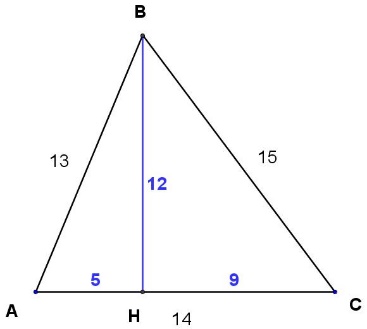 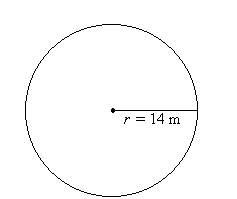 Practice: Find the areas of the following shapes         (Use the π button on your calculator)A rectangle measuring 5 cm by 12 cmA square with side lengths 6 cmA parallelogram with base 3 cm and height 2 cmCan we find the area of this shape?
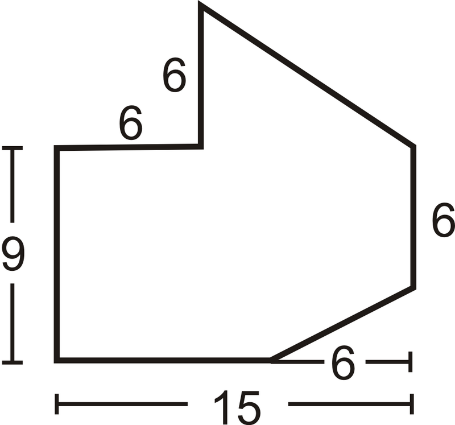 